RICHMOND RECREATIONDIY FALLING LEAVES GARLANDSUPPLIES:-ARTIFICL LEAVES (CAN BE FOUND AT DOLLAR TREE STORES)-RIBBON-PAINT BRUSH-GLUE-GLITTER-HOLE PUNCH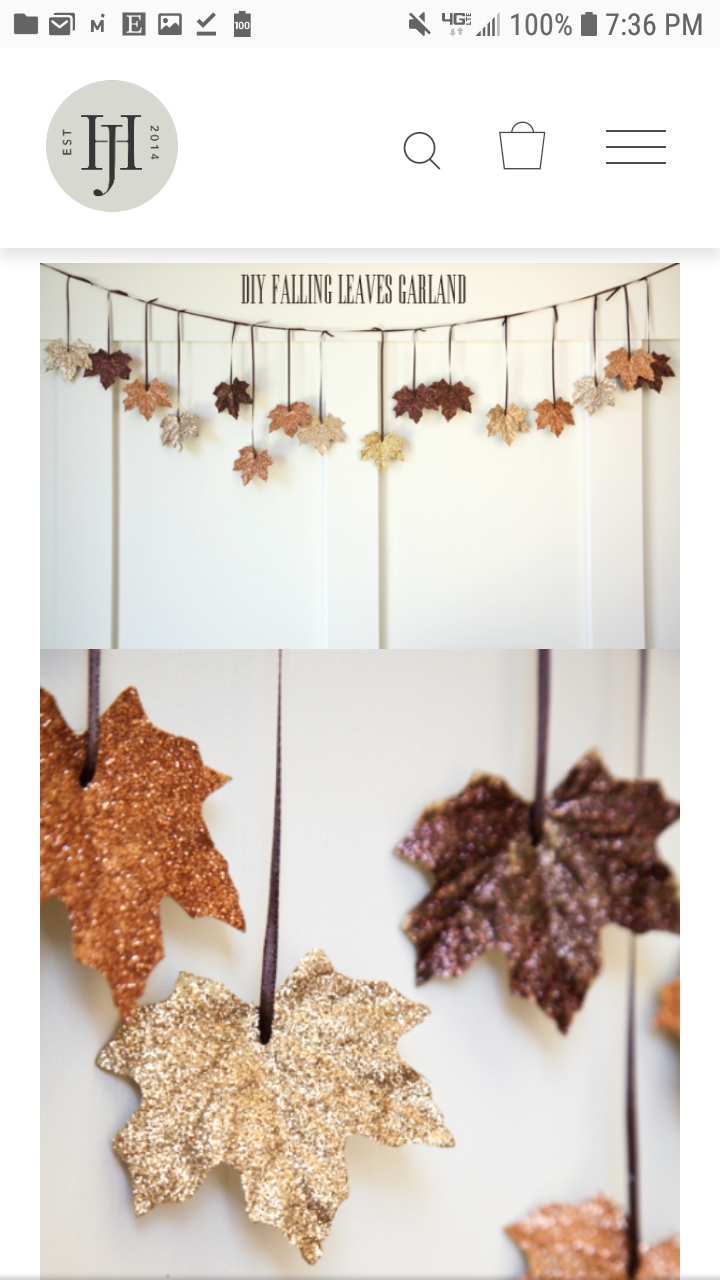 MORE DETAILED INSTRUCTIONS CAN BE FOUND AT:WWW.COUNTRYLIVING.COM